Sima MartausováNa pravom poludníLIVE 20154.5.2015 o 19.00 h vo Vranove n. T.  10 € Po veľmi úspešných posledných dvoch rokoch, počas ktorých vydala CD album „Dobrý deň, to som ja“(2013), ktorý sa stal Platinový, a CD album „Na pravom poludní“(2014), ktorý sa tiež stretol s veľmi priaznivými ohlasmi a úspešne sa predáva, a po odohratí množstva koncertov, pripravuje Sima Martausová v roku 2015 ďalšie koncerty. Jeden plagát pri vstupe do Ateliéru Babylon stačil na to, aby Sima Martausová už tri týždne dopredu kompletne vypredala svoj bratislavský vianočný koncert, ktorý sa konal 19.12.2014.Nebol jediný. Vypredané koncerty  boli aj v Historickej radnici v Košiciach, v Kine SCALA v Prešove, 
v Blue Note v Novom Meste nad Váhom, v Starom divadle Karola Spišáka v Nitre, Piano Clube Trenčín, Dome odborov v Žiline, atď. Fanúšikovia si mohli vypočuť piesne z nového autorského albumu „Na pravom poludní“, ako aj staršie piesne z albumu „Dobrý deň, to som ja“. Vo februári 2014. Zväz autorov a interpretov populárnej hudby udelil Sime a jej kapele Cenu Objav roka 2013. V hlasovaní na hudba.sk získali tiež cenu Objav roka 2013 a Album roka 2013 -   s albumom „Dobrý deň, to som ja“. Pieseň Dobrý deň, to som ja si vybrali autori seriálu RTVS „Tajné životy“ ako ústrednú pieseň. Simu Martausovú si ako hudobného hosťa vybral Ján Kraus pre svoju talk - show, ktorá sa uskutoční 14.3.2015 v Manchesteri a 15.3.2015 v Londýne. Na koncertoch zahrá Sima so skupinou, ktorá oba albumy nahrávala a ktorú tvoria: Igor “Ajdži” Sabo (bicie), Martin Zajko (gitary, mandolíny, ukulele), Pišta Lengyel (gitara, steel guitar), Martin Gašpar (kontrabas, basa), Martin Wittgruber (klávesy, akordeón). Dvanásť nových autorských piesní a dva bonusy z nového albumu „Na pravom poludní“Doplnia na koncertoch už obľúbené pesničky z predchádzajúceho, úspešného albumu „Dobrý deň, to som ja“, ale aj nové, zatiaľ nevydané a často úplne čerstvo napísané pesničky.“Ja by som ľuďom najradšej hneď zaspievala všetky nové piesne, keď ich napíšem. Je ich zatiaľstále dosť. Ale koncert by bol potom asi veľmi dlhý... A chceme zahrať hlavne obľúbené piesne z albumu Dobrý deň, to som ja, piesne z nového albumu Na pravom poludní, o ktoré nás diváci na koncertoch žiadajú. Na úplné novinky možno nezvýši čas...ale uvidíme. Možno sa to tam nejak pomestí...” prezradila o programe nového turné speváčka a skladateľka Sima Martausová. Z nového albumu je už zverejnený oficiálny videoklip k singlu Buď mi doktorom a teraz aj akustické video k piesni Cirkus. 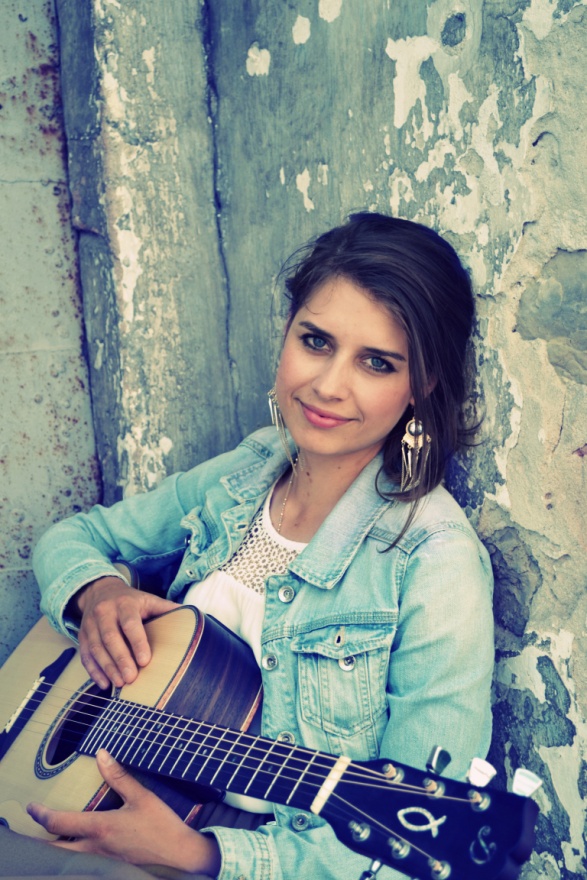 